SøndagsbuffetBuffet med varmmat, kaldmat, 
desserer, te og kaffi/te
ALLERGENER: 
Waldorfsalat 7-8-9
Eggerøre 3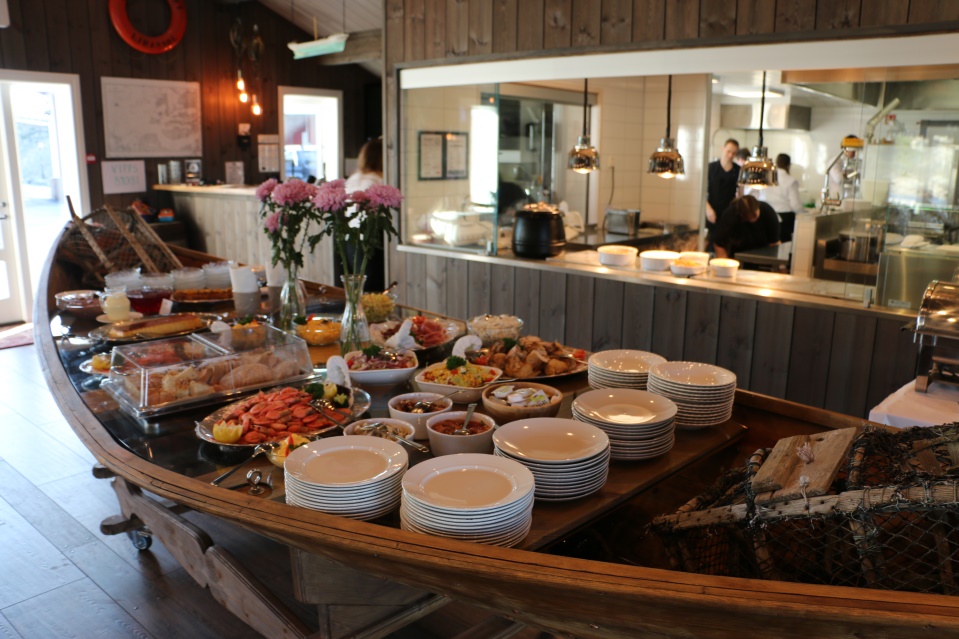 Kr. 425,- (barn kr. 200,-)